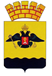 АДМИНИСТРАЦИЯ МУНИЦИПАЛЬНОГО ОБРАЗОВАНИЯ ГОРОД НОВОРОССИЙСКПОСТАНОВЛЕНИЕ_________________						                                    №_____________ г. Новороссийск О внесении изменений в постановление администрации муниципального образования город Новороссийск от 09.08.2022 № 4583               «Об утверждении порядка предоставления субсидий в целях возмещения недополученных доходов в связи с оказанием услуг по перевозке пассажиров и багажа на муниципальных троллейбусных маршрутах регулярного сообщения муниципального образования город Новороссийск по тарифам, установленным муниципальными правовыми актами муниципального образования город Новороссийск, ниже экономически обоснованных тарифов на указанные услуги»В соответствии со статьей 78 Бюджетного кодекса Российской Федерации, Федеральным законом от 6 октября 2003 года № 131-ФЗ                     «Об общих принципах организации местного самоуправления в Российской Федерации», постановлением Правительства Российской Федерации                               от 18 сентября 2020 года № 1492 «Об общих требованиях к нормативным правовым актам, муниципальным правовым актам, регулирующим предоставление субсидий, в том числе грантов в форме субсидий, юридическим лицам, индивидуальным предпринимателям, а также физическим лицам - производителям товаров, работ, услуг, и о признании утратившими силу некоторых актов Правительства Российской Федерации и отдельных положений некоторых актов Правительства Российской Федерации», руководствуясь статьей 34 Устава муниципального образования город Новороссийск, постановляю: 1. Внести изменения в постановление администрации муниципального образования город Новороссийск от 09.08.2022 № 4583 «Об утверждении порядка предоставления субсидий в целях возмещения недополученных доходов в связи с оказанием услуг по перевозке пассажиров и багажа на муниципальных троллейбусных маршрутах регулярного сообщения муниципального образования город Новороссийск по тарифам, установленным муниципальными правовыми актами муниципального образования город Новороссийск, ниже экономически обоснованных тарифов на указанные услуги» (далее - Порядок):1.1. Подпункт 2.2.3. Порядка изложить в следующей редакции:«2.2.3. Получатель субсидии - юридическое лицо не должен находиться в процессе реорганизации (за исключением реорганизации в форме присоединения к юридическому лицу, являющемуся Получателем субсидии, другого юридического лица), ликвидации, в отношении его не введена процедура банкротства, деятельность Получателя субсидии не приостановлена в порядке, предусмотренном законодательством Российской Федерации, а Получатель субсидии - индивидуальный предприниматель не должен прекратить деятельность в качестве индивидуального предпринимателя».1.2. Подпункт 2.2.5. Порядка изложить в следующей редакции:«2.2.5. Получатель субсидии не должен являться иностранным юридическим лицом, в том числе местом регистрации которого является государство или территория, включенные в утверждаемый Министерством финансов Российской Федерации перечень государств и территорий, используемых для промежуточного (офшорного) владения активами в Российской Федерации (далее - офшорные компании), а также российским юридическим лицом, в уставном (складочном) капитале которого доля прямого или косвенного (через третьих лиц) участия офшорных компаний в совокупности превышает 25 процентов (если иное не предусмотрено законодательством Российской Федерации). При расчете доли участия офшорных компаний в капитале российских юридических лиц не учитывается прямое и (или) косвенное участие офшорных компаний в капитале публичных акционерных обществ (в том числе со статусом международной компании), акции которых обращаются на организованных торгах в Российской Федерации, а также косвенное участие таких офшорных компаний в капитале других российских юридических лиц, реализованное через участие в капитале указанных публичных акционерных обществ».1.3. Абзац 3 подпункта 2.4.1.2. Порядка изложить в следующей редакции:«Получатель субсидии - юридическое лицо не находиться в процессе реорганизации (за исключением реорганизации в форме присоединения к юридическому лицу, являющемуся Получателем субсидии, другого юридического лица), ликвидации, в отношении его не введена процедура банкротства, деятельность Получателя субсидии не приостановлена в порядке, предусмотренном законодательством Российской Федерации, а Получатель субсидии - индивидуальный предприниматель не прекратил деятельность в качестве индивидуального предпринимателя».1.4. Абзац 5 подпункта 2.4.1.2. Порядка изложить в следующей редакции: «Получатель субсидии не является иностранным юридическим лицом, в том числе местом регистрации которого является государство или территория, включенные в утверждаемый Министерством финансов Российской Федерации перечень государств и территорий, используемых для промежуточного (офшорного) владения активами в Российской Федерации (далее - офшорные компании), а также российским юридическим лицом, в уставном (складочном) капитале которого доля прямого или косвенного (через третьих лиц) участия офшорных компаний в совокупности превышает 25 процентов (если иное не предусмотрено законодательством Российской Федерации). При расчете доли участия офшорных компаний в капитале российских юридических лиц не учитывается прямое и (или) косвенное участие офшорных компаний в капитале публичных акционерных обществ (в том числе со статусом международной компании), акции которых обращаются на организованных торгах в Российской Федерации, а также косвенное участие таких офшорных компаний в капитале других российских юридических лиц, реализованное через участие в капитале указанных публичных акционерных обществ».2. Отделу информационной политики и средств массовой информации  опубликовать настоящее постановление в печатном бюллетене «Вестник муниципального образования город Новороссийск» и разместить на официальном сайте администрации муниципального образования город Новороссийск. 3. Контроль за выполнением настоящего постановления возложить на заместителя главы муниципального образования Яменскова А.И.4. Настоящее постановление вступает в силу со дня его официального опубликования.Глава муниципального образования                                                      А.В. Кравченко 